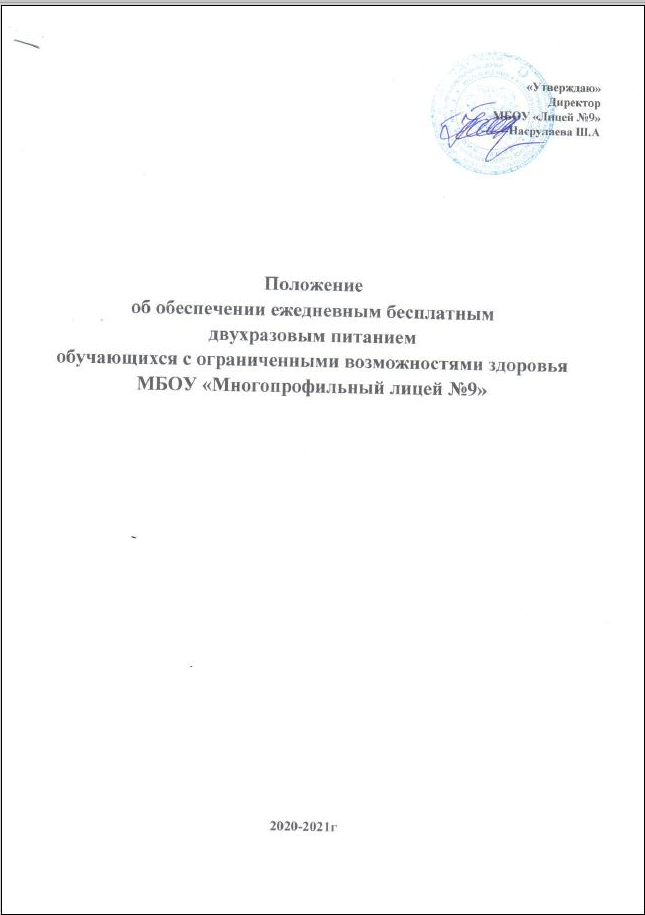  «Утверждаю»Директор МБОУ «Лицей №9»                                                                                                                             -------Насрулаева Ш.АПоложение об обеспечении ежедневным бесплатным двухразовым питанием обучающихся с ограниченными возможностями здоровьяМБОУ «Многопрофильный лицей №9»2020-2021г1. Общие положения 1.1. Настоящее Положение разработано на основании:-  Федерального закона от 29 декабря 2012 г. № 273-Ф3 «Об образовании в Российской Федерации»,  п. 16 ст. 2, п.7 , ст.79;  Федерального закона  «Об основных гарантиях прав ребёнка в Российской Федерации» от 24.07.1998 №124-ФЗ (в последней редакции Федеральных законов от 28.12.2016 №465-ФЗ);Федерального закона от 06.10.2003 №131-ФЗ «Об общих принципах организации местного самоуправления в Российской Федерации» (в ред. от 07.05.2013, с изм. от 27.06.2013) гл. 4, ст. 19 и 20    пунктом 3 статьи 6 Федеральным законом «О дополнительных гарантиях по социальной поддержке детей-сирот и детей, оставшихся без попечения родителей» от 21.12.1996 №159-ФЗ (в последней редакции от 28.12.2016 №465-ФЗ);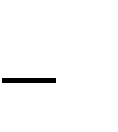 -  Федерального  закона  от 24.11.1995 № 181 «О социальной защите инвалидов в Российской Федерации»;-  постановления  Главного государственного санитарного врача Российской Федерации  от 27.10.2020 № 32 «Об утверждении «Санитарно – эпидемиологических правил  и норм СанПиН 2.3/2.4.3590-20 « Санитарно- эпидемиологические требования к организации общественного питания населения»;- Приложения  № 1 к постановлению Правительства Республики Дагестан от 3 сентября 2020 г. № 1951.2. Настоящее Положение  определяет условия, процедуру предоставления бесплатного  ежедневного двухразового питания обучающимся с ограниченными возможностями здоровья  (далее -  с ОВЗ) и процедуру  обеспечения двухразовым  ежедневным питанием обучающихся с ОВЗ  МБОУ «Многопрофильный лицей №9» (далее - ОУ).1.3. Право на получение бесплатного двухразового питания имеют обучающиеся  с  ОВЗ согласно п. 16 ст. 2, п.7, ст.79  Федерального закона от 29 декабря 2012 года №273-Ф3 «Об образовании в Российской Федерации». 1.4.  Обучающийся с ограниченными возможностями здоровья (далее – ОВЗ) - физическое лицо, имеющее недостатки в физическом и (или) психологическом развитии, подтверждённые психолого-медико-педагогической комиссией и препятствующие получению образования без создания специальных условий. 1.5. Положение является локальным нормативным актом, регламентирующим деятельность ОУ по вопросам питания, принимается на педагогическом совете, согласовывается с общешкольным родительским комитетом и утверждается приказом директора ОУ.1.6. Под бесплатным двухразовым питанием понимается предоставление обучающимся двухразового питания (завтрак и обед) в ОУ за счёт средств бюджета. 2. Организация предоставления  ежедневного бесплатного двухразового питания  обучающимся  с ОВЗ 2.1. Мера социальной поддержки по обеспечению обучающихся с ОВЗ бесплатным двухразовым питанием в ОУ предоставляется в виде ежедневного завтрака и обеда за счёт средств муниципального  бюджета во время организации образовательного процесса в ОУ. 2.2. Право на получение меры социальной поддержки по обеспечению ежедневным бесплатным двухразовым питанием сохраняется за обучающимися с ОВЗ, достигшими возраста 18 лет и продолжающими обучение в ОУ, до окончания обучения. 2.3. Бесплатное питание предоставляется обучающимся  с ОВЗ только в дни посещения ОУ (занятий, уроков), за исключением выходных, праздничных дней и в каникулярное время на основании решения ОУ. 2.4. Питание организуется в соответствии с санитарно-эпидемиологическими требованиями к организации питания, посещающих ОУ, примерного меню, утверждаемых в установленном порядке. 2.5. Бесплатное двухразовое питание обучающемуся  с ОВЗ в ОУ предоставляется по заявлению родителей (законных представителей) обучающегося и заключения психолого-медико-педагогической комиссии (далее – ПМПК) о признании ребёнка лицом с ОВЗ. Заявление на обеспечение ребёнка с ОВЗ бесплатным двухразовым питанием предоставляется руководителю ОУ в течение учебного года для обучающихся в ОУ с момента возникновения права на получение ежедневного бесплатного двухразового питания. Заявление на  получение ежедневного бесплатного двухразового питания утверждается директором ОУ  (Приложение  1).2.6. К заявлению прилагаются следующие документы:  -  заключение  ПМПК;  -  копии документов, подтверждающих, что лицо, подписавшее заявление, является родителем (законным представителем) обучающегося , в случае если копии данных документов ранее не представлялись в организацию.2.7. В случае если от имени родителей действует уполномоченное лицо кроме документов, указанных в пункте 2.6 настоящего Положения,  к заявлению о предоставлении бесплатного двухразового питания дополнительно представляются паспорт или иной документ, удостоверяющий личность представителя, а также документ, подтверждающий полномочия представителя.2.8. Родитель (законный представитель) подает заявление о предоставлении бесплатного двухразового питания и документы, предусмотренные пунктами 2.6  и 2.7  настоящего Положения , однократно на период действия заключения ПМПК.    2.9. Документы, имеющие подчистки, приписки, зачеркнутые слова и исправления, документы, исполненные карандашом, а также документы с повреждениями, не позволяющими однозначно толковать их содержание, к рассмотрению не принимаются.   2.10. Заявления о предоставлении бесплатного двухразового питания, поданные в ОУ, рассматриваются директором  ОУ  в течение пяти рабочих дней со дня подачи заявления о предоставлении бесплатного двухразового питания.   2.11. В случае принятия решения о предоставлении бесплатного двухразового питания директор ОУ  в срок, указанный в 2.10  настоящего Положения, издает распорядительный акт о предоставлении бесплатного двухразового питания, а также уведомляет о принятом решении родителя (законного представителя) в течение трех рабочих дней со дня издания распорядительного акта.2.12. В случае принятия решения об отказе в предоставлении бесплатного двухразового питания родитель (законный представитель) уведомляется в течение трех рабочих дней со дня принятия указанного решения с указанием причины отказа.2.13. Основаниями для принятия директором  ОУ  решения об отказе в предоставлении бесплатного двухразового питания являются:- непредставление (представление не в полном объеме) документов, указанных в пунктах 2.6 и 2.7  настоящего Положения;-   недостоверность сведений, содержащихся в представленных в соответствии с пунктами 2.6 и 2.7 настоящего Положения документах.2.14. Предоставление бесплатного двухразового питания производится на срок действия заключения ПМПК.2.15. Основаниями для прекращения предоставления бесплатного двухразового питания являются:1) обращение родителя (законного представителя) с заявлением о прекращении выплаты компенсации;2) истечение срока действия заключения ПМПК;3) прекращение образовательных отношений между организацией и обучающимся;4) отобрание обучающегося у родителя (законного представителя) органом опеки и попечительства в случае угрозы жизни или здоровью обучающегося;5) смерть обучающегося.Предоставление бесплатного двухразового питания в случаях, предусмотренных подпунктами 1 - 4 настоящего пункта, прекращается со дня наступления соответствующего обстоятельства.Предоставление бесплатного двухразового питания в случае, предусмотренном подпунктом 5 настоящего пункта, прекращается с 1 числа месяца, следующего за месяцем, в котором стало известно о наступлении соответствующего обстоятельства.Решение о прекращении предоставления бесплатного двухразового питания принимается директором  ОУ в форме распорядительного акта не позднее трех рабочих дней со дня наступления обстоятельств, предусмотренных настоящим пунктом.ОУ  в течение трех рабочих дней со дня принятия решения о прекращении предоставления бесплатного двухразового питания сообщает родителю (законному представителю) о прекращении предоставления бесплатного двухразового питания.2.16. В  ОУ  издается распорядительный акт об утверждении списка обучающихся, имеющих право на предоставление бесплатного двухразового питания. В списке указываются фамилия, имя, отчество, класс, в котором обучается, имеющий право на предоставление бесплатного двухразового питания.2.17. Ответственность за определение права обучающихся на получение бесплатного двухразового питания и достоверность сведений о ежедневной фактической посещаемости детей возлагается на  директора  ОУ.2.18. Директор ОУ  обеспечивает подготовку и ведение табеля посещения обучающихся.2.19. В случае если обучающийся не питается по причине болезни, он снимается с питания со второго дня болезни. Возобновление получения данного питания производится с первого дня прихода в ОУ после болезни.   2.20. Если обучающиеся не питаются по причине болезни или иной причине, замена бесплатного питания на денежные компенсации и сухие пайки не производится.2.21. Стоимость 1 дето-дня – 65  руб.00 коп . 3. Организация выплаты  ежемесячной денежной компенсации двухразового питания обучающимся с ограниченными возможностями здоровья, осваивающим программы начального общего, основного общего и среднего общего образования на дому3.1.	Настоящий порядок устанавливает механизм предоставления
денежной компенсации на обеспечение бесплатным двухразовым питанием
(завтрак и обед) обучающихся с ограниченными возможностями здоровья, в
том числе детей-инвалидов (далее соответственно - денежная компенсация,
обучающиеся), осваивающих основные общеобразовательные программы на
дому, в том числе с использованием дистанционных образовательных
технологий.            3.2.Денежная компенсация предоставляется родителям (законным представителям, представителям), обучающегося либо самому обучающемуся в случае приобретения им полной дееспособности, осваивающему основные общеобразовательные программы на дому (далее - заявитель).          3.3.Денежная компенсация заявителю предоставляется в размере 137 рублей за один учебный день обучения на дому.         3.4. Для получения компенсации заявитель обращается в образовательную организацию, в которую соответствующий обучающийся зачислен на обучение, с заявлением о предоставлении ежемесячной денежной компенсации двухразового питания по форме согласно приложению к настоящему Порядку (далее - заявление).         3.5.Для предоставления денежной компенсации заявитель представляет в образовательную организацию следующие документы:а)	заявление;б)	копия паспорта или иного документа, удостоверяющего личность
заявителя;в)	копия документа, подтверждающего место пребывания (жительства)
заявителя на территории Республики Дагестан;г)	копия свидетельства о рождении ребенка, в отношении которого
назначается денежная компенсация;д)	копия заключения психолого-медико-педагогической комиссии;е)	сведения о банковских реквизитах и номере лицевого счета заявителя,
открытого в кредитной организации Российской Федерации на имя заявителя;ж)	заявление о согласии на обработку персональных данных заявителя и
обучающегося в соответствии с законодательством Российской Федерации.3.6.Решение о назначении денежной компенсации оформляется распорядительным актом образовательной организации в течение 5 рабочих дней со дня представления заявителем документов, указанных в пункте 5 настоящего Порядка.3.7.Образовательная организация принимает решение об отказе в назначении денежной компенсации в случае, если:а)	для получения денежной компенсации обратилось лицо, не
относящееся к категории граждан, указанных в пункте 2 настоящего Порядка;б)	заявителем представлен неполный пакет документов, указанных в
пункте 5 настоящего Порядка;в)	в представленных заявителем документах содержатся недостоверные
сведения.Заявитель о принятом решении об отказе в назначении денежной компенсации уведомляется руководителем образовательной организации в течение 5 рабочих дней с даты подачи заявления с указанием причины отказа.После устранения недостатков, указанных в подпункте «б» пункта 7 настоящего Порядка, заявитель может повторно обратиться в образовательную организацию для предоставления денежной компенсации.3.8.	Выплата денежной компенсации производится ежемесячно, не
позднее 20-го числа месяца, следующего за месяцем, за который она
предоставляется.3.9.Денежная компенсация выплачивается исходя из количества учебных
дней обучения на дому обучающегося, установленных распорядительным
актом образовательной организации.3.10.Предоставление денежной компенсации осуществляется путем перечисления денежных средств на лицевой счет заявителя, открытый в кредитной организации Российской Федерации на имя заявителя.           3.11.Предоставление денежной компенсации прекращается со дня наступления обстоятельств, указанных в пункте 15 настоящего Порядка, и выплачивается за фактические учебные дни обучения на дому в текущем месяце.           3.12.Денежная компенсация, излишне выплаченная заявителю вследствие непредставления или несвоевременного представления необходимых сведений, а также представления документов, содержащих заведомо недостоверные сведения, подлежит удержанию из сумм последующих денежных компенсаций в соответствии с пунктом 13 настоящего Порядка, а при прекращении выплаты денежной компенсации возмещается получателем добровольно.          3.13.Удержание излишне выплаченной суммы денежной компенсации производится при получении согласия заявителя в сроки, установленные уведомлением образовательной организации. В случае непредставления заявителем согласия в установленные уведомлением сроки удержание излишне выплаченных сумм из сумм последующих денежных компенсаций производится в соответствии с пунктом 14 настоящего Порядка.        3.14.В случае ртказа заявителя от удержания излишне полученной суммы денежной компенсации из сумм последующих денежных компенсаций или от ее добровольного возврата она подлежит взысканию в судебном порядке.        3.15.Основаниями для прекращения выплаты денежной компенсации являются:а)изменение формы обучения обучающегося;б)смерть обучающегося;в)выезд обучающегося на постоянное место жительства за пределы
     Республики Дагестан;г)прекращение образовательных отношений между заявителем и
   образовательной организацией;д)выбытие обучающегося из образовательного процесса на длительное
лечение в течение учебного года на основании распорядительного акта
образовательной организации;е)обращение заявителя с заявлением о прекращении выплаты денежной
компенсации.        3.16.В случае наступления обстоятельств, указанных в пункте 15 настоящего Порядка, заявитель обязан сообщить о таких обстоятельствах в образовательную организацию в течение 5 календарных дней со дня их наступления.      3.17.Основаниями для приостановления выплаты денежной компенсации являются:а)	лишение или ограничение родительских прав (прекращение прав и
обязанностей опекуна или попечителя) заявителя, которому предоставлена
выплата денежной компенсации;б)	признание заявителя судом безвестно отсутствующим или объявление
умершим;в)	смерть заявителя, которому предоставлена выплата денежной
компенсации;г)	признание заявителя судом недееспособным или ограниченно
дееспособным;д)	усыновление обучающегося третьим лицом, не являющимся
заявителем, которому предоставлена выплата денежной компенсации.В случае наступления одного из обстоятельств, предусмотренных настоящим пунктом, выплата денежной компенсации приостанавливается с 1 числа месяца, следующего за месяцем, в котором наступило соответствующее обстоятельство.Решение о приостановлении выплаты денежной компенсации принимается руководителем образовательной организации в форме распорядительного акта образовательной организации не позднее пяти рабочих дней со дня наступления обстоятельства, предусмотренного настоящим пунктом.Образовательная организация уведомляет заявителя о приостановлении выплаты денежной компенсации в течение трех рабочих дней со дня принятиярешения о приостановлении такой выплаты.        3.18. В случае принятия решения о приостановлении выплаты денежной компенсации заявителю и обращения другого родителя (законного представителя, представителя) обучающегося с заявлением о выплате денежной компенсации образовательная организация в течение пяти рабочих дней со дня подачи заявления осуществляет перерасчет размера денежной компенсации за период ее приостановления.Возобновление выплаты денежной компенсации осуществляется со дня, следующего за днем поступления соответствующего заявления в образовательную организацию от другого родителя (законного представителя, представителя) обучающегося с приложением документов, предусмотренных пунктом 6 настоящего Порядка.Решение о возобновлении выплаты денежной компенсации принимается руководителем образовательной организации в форме распорядительного акта образовательной организации не позднее пяти рабочих дней с даты поступления заявления о выплате денежной компенсации, предусмотренного настоящим пунктом.4. Ответственность сторон 4.1. Директор  ОУ несёт ответственность за организацию и качество бесплатного двухразового питания обучающихся  с ОВЗ, за охват обучающихся  с ОВЗ  бесплатным двухразовым питанием, за своевременное утверждение списков на бесплатное двухразовое питание  обучающихся   с ОВЗ (Приложение 2) ,  за утверждение графика питания, за ведение ежедневного учёта обучающихся,  получающих бесплатное двухразовое питание (Приложение 3),  за составление ежедневного меню для обучающихся     с ОВЗ. 4.2. Родители (законные представители) несут ответственность за своевременное предоставление необходимых документов и их достоверность. Заключительные положения5.1. Настоящее Положение утверждается приказом директора    ОУ   и вступает в силу с момента его утверждения директором.  Изменения, вносимые в Положение, вступают в силу в том же порядке. Положение утрачивает силу в связи с введением новых документов федерального уровня.Положение действует до принятия нового локального акта.Приложение 1 Формазаявления на получение бесплатного двухразового питания в МБОУ «Лицей №9»Директору _______________________________________                          _________________________________________________(Ф.И.О.)                          _________________________________________________(Ф.И.О. родителя/законного представителя)                          _________________________________________________                          _________________________________________________(Ф.И.О., число, месяц, год рождения обучающегося)                          _________________________________________________                          _________________________________________________(адрес места жительства)                          _________________________________________________(контактный телефон)ЗАЯВЛЕНИЕПрошу включить моего сына/дочь______________________________________________________________________________________________________________________________________(Ф.И.О. полностью)в список обучающихся на получение бесплатного двухразового питания. Мойребенок имеет статус ребенка с ограниченными возможностями здоровья, что подтверждает заключением психолого-медико-педагогической комиссии от ___________________ № ____________ о признании(дата выдачи справки)Статуса ребенка с ограниченными возможностями. На основании данной справки (иных документов) прошу организовать бесплатное двухразовое питание с ________________________________________.                               (дата начала предоставления питания)    ________________                                _______________________              (дата)                                                              подпись                                                                                                                                                            Приложение  2Список учащихся с ограниченными возможностями здоровья Директор:                                             Подпись                               ФИО полностью Приложение 3  Табель ежемесячного учёта обучающихся с ОВЗ для обеспеченияежедневным бесплатным двухразовым питанием в МБОУ «Лицей №9»на _______________20_____ г.Директор :                                          Подпись                               ФИО полностью № п/п Ф.И.О. ребенка Основание для получения питания на бесплатной основе кол-во учебных дней в неделю ИТОГО:  Фамилия, имя Дата Дата Итого 1 2 3 4 5 6 7 8 9 10 11 12 13 14 15 16 17 18 19 20 21 22 23 24 25 26 27 28 29 30 31 